Predmet:                                             Tjelesna i zdravstvena kulturaNastavna tema: istezanje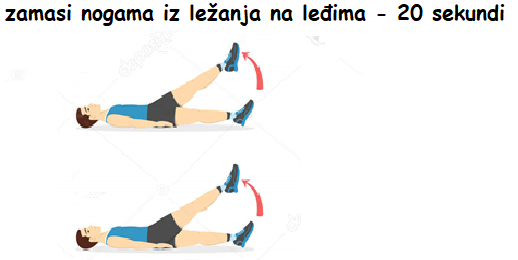 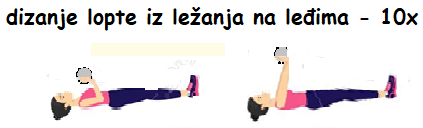 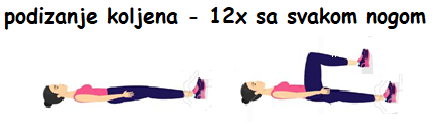 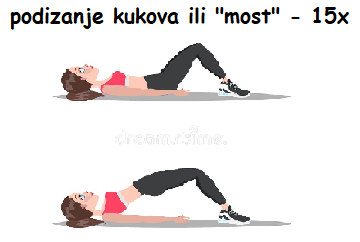 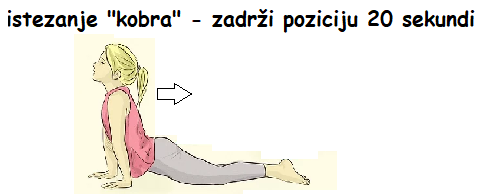 -kad izvedete sve vježbe slijedi pauza od 1 minute, nakon čega se sve vježbe izvode još jedanput       Relaksacija- otresi ruke i noge te duboko udahni 10x